Конспект  урока  математики  по теме «Периметр квадрата. Решение геометрических задач» 2 класс  (УМК «Школа России»)Учитель Гладких Е.А.Тип урока:   Урок закрепления знанийТема урока: Периметр квадрата. Решение геометрических задач Цель урока: Для учителя: организация совместной деятельности учащихся  с целью закрепления  умений решать геометрические  задачи по нахождению периметра квадрата. Для  обучающихся: решать задачи на нахождение периметра, связанные с жизненной ситуацией. Прогнозируемый результат: Личностные:1.Проявление  творческого отношения к процессу  обучения;2.Заинтересованность в приобретении и расширении знаний и способов действий. Предметные: 1.Освоение понятий «периметр», «квадрат» и  закрепление данных понятий с целью применения их в жизненных ситуациях;2.Закрепление умений вычислять периметр квадрата, выбирать оптимальный способ вычисления;3.Развитие навыков устного счета.Метапредметные:Познавательные:- ориентироваться в своей системе знаний: отличать новое от уже известного;- находить ответы на вопросы, используя свой жизненный опыт и информацию, полученную самостоятельно при изучении темы;- устанавливать аналогии, сравнивать, анализировать;- давать оценку действиям, оценивать результат;- использовать  электронные средства  обучения для решения учебно-познавательных и практических задач.Регулятивные:- определять,  формулировать и сохранять цели и задачи учебной деятельности;- формулировать вопрос (проблему, затруднение), с которым столкнулись учащиеся при изучении темы;- планировать своё действие в соответствии с поставленной задачей;- проговаривать последовательность действий на уроке; - высказывать своё предположение;- оценивать сложившуюся учебную ситуацию.Коммуникативные:- оформлять свою мысль в устной речи;- высказывать свою точку зрения, формулировать высказывание;- сотрудничать с другими, договариваться о последовательности действий и результате;- слушать и понимать речь других, выслушивать их мнения;- учиться представлять результат своей работы.Инструменты проверки достижения результата: - тест по теме «Квадрат»» для поверки выполнения домашнего задания (Приложение 1);- ссылка  или QR - код   онлайн-теста для проверки знаний в конце урока (Приложение 3);- оценочный лист с критериями оценки заданий (Приложение3);- таблица достижений (Приложение 2). Оборудование: компьютер, ноутбуки и планшеты для обучающихся и учителя с выходом в интернет на образовательную платформу ZOOM, распечатанный оценочный лист или ссылка на лист в чатеТехнология: технология смешанного обучения, модель «Перевернутый класс»Содержательно-тематическое направление: использование цифровых образовательных ресурсов и возможности внедрение ЭПОС в образовательный процессОрганизационно-педагогические условия и описание хода урока в модели «Перевернутый  класс»  смешанного обучения1 этап - Самостоятельная работа домаДля работы в модели «Перевернутый класс»  на Google – платформе создаю сайт для обратной связи «Звездочеты»   и  блог  -  урок «Квадрат» в Blogger  (ссылка на блог: https://lenaexbntkm.blogspot.com/ )  В  разделы блога выкладываю:теоретический материал по теме «Квадрат» (обучающее видео, задачи на нахождение периметра, творческие задания),  который ребята самостоятельно  изучают дома;маршрутный лист домашнего задания с пошаговой инструкцией (Приложение 1);тесты и задания  для контроля. В  период подготовки к уроку с помощью обратной онлайн - связи выясняю, какой материал вызвал затруднения или заинтересовал, чтобы отработать его на уроке.  Во  время «перевернутого урока»  предлагаю ребятам сделать самостоятельный выбор заданий разного уровня сложности (Приложение 3), учитывая их готовность к уроку.2 этап – Проведение «перевернутого урока» в классеХод урокаСписок использованной  литературы и интернет-ресурсов:1. Рабочая программа НОО по математике 2 класс, ссылка https://catalog.prosv.ru/attachment/6c091390-a68e-11e2-a97f-0050569c0d55.pdf2. Андреева Н.В. Н.В., Рождественская Л.В., Ярмахов Б.Б. «Шаг в смешанное обучение » Издательство «Рыбаков Фонд»;2016г. Раздел:  Смешанное обучение: основные модели,  стр. 23-25  3. Ресурсы библиотеки МЭШ  ссылка  на ресурс: https://uchebnik.mos.ru/catalogue Приложение 1Приложение 2Приложение 3Приложение 4Ответ - архитекторПриложение 5Приложение 6Задание 41.Найди на карте квартал 2. Определи устно  названия улиц (смотри 2 карту )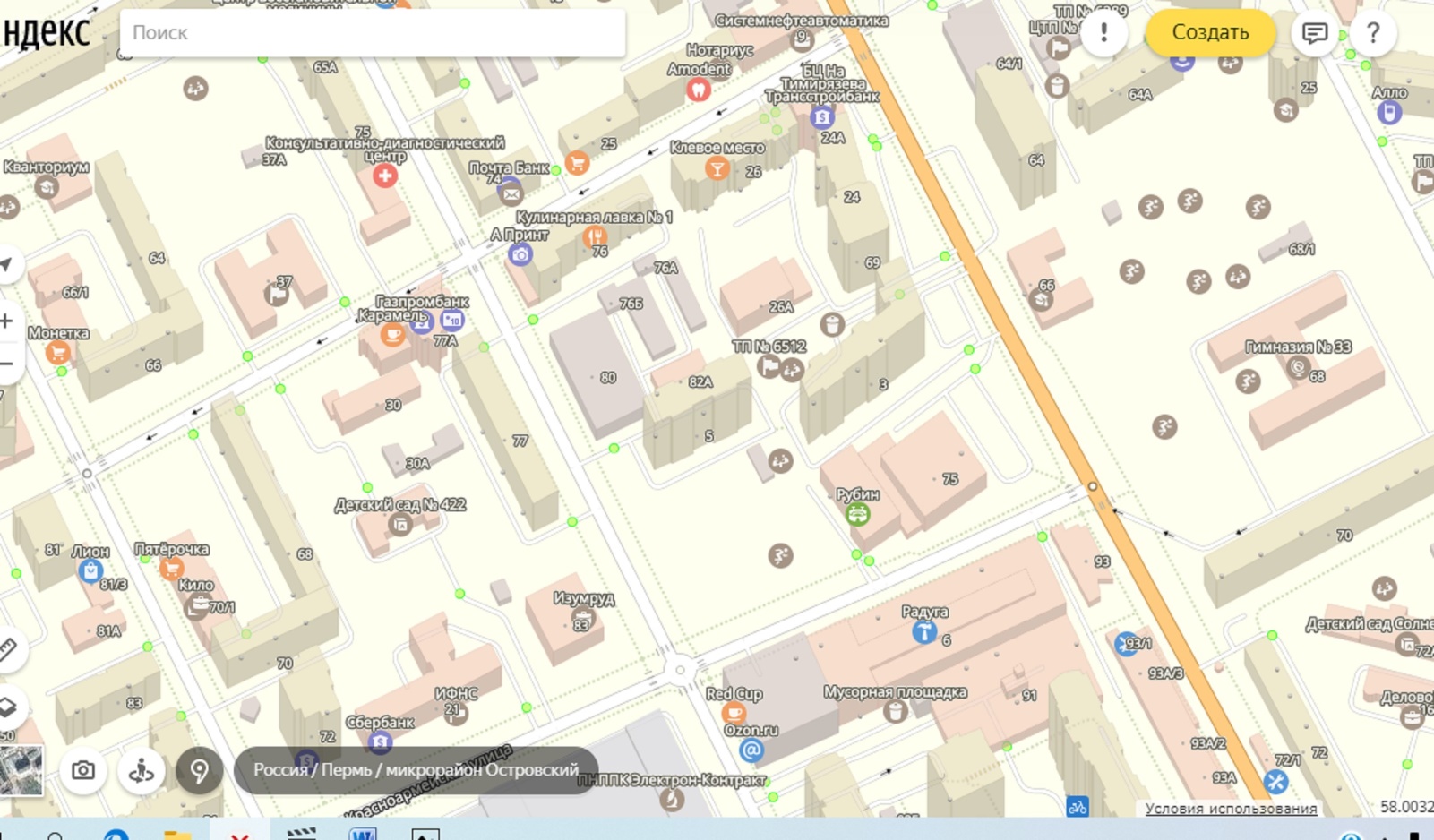 Приложение 7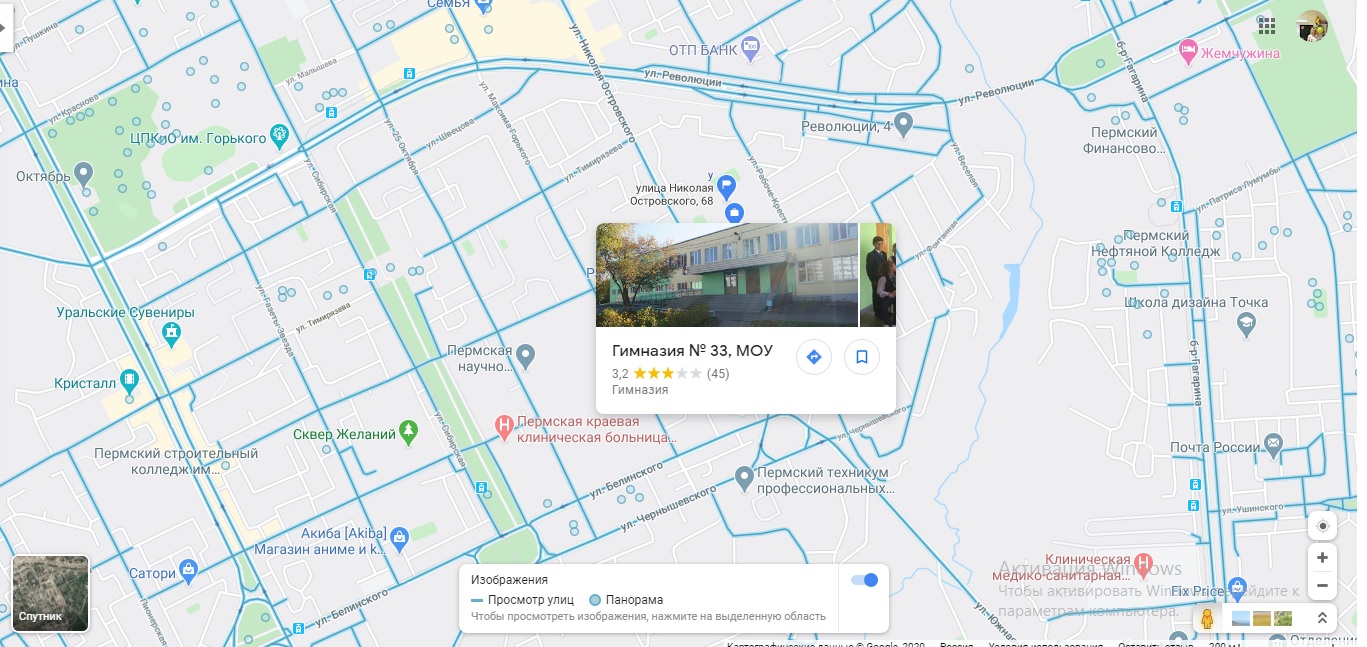 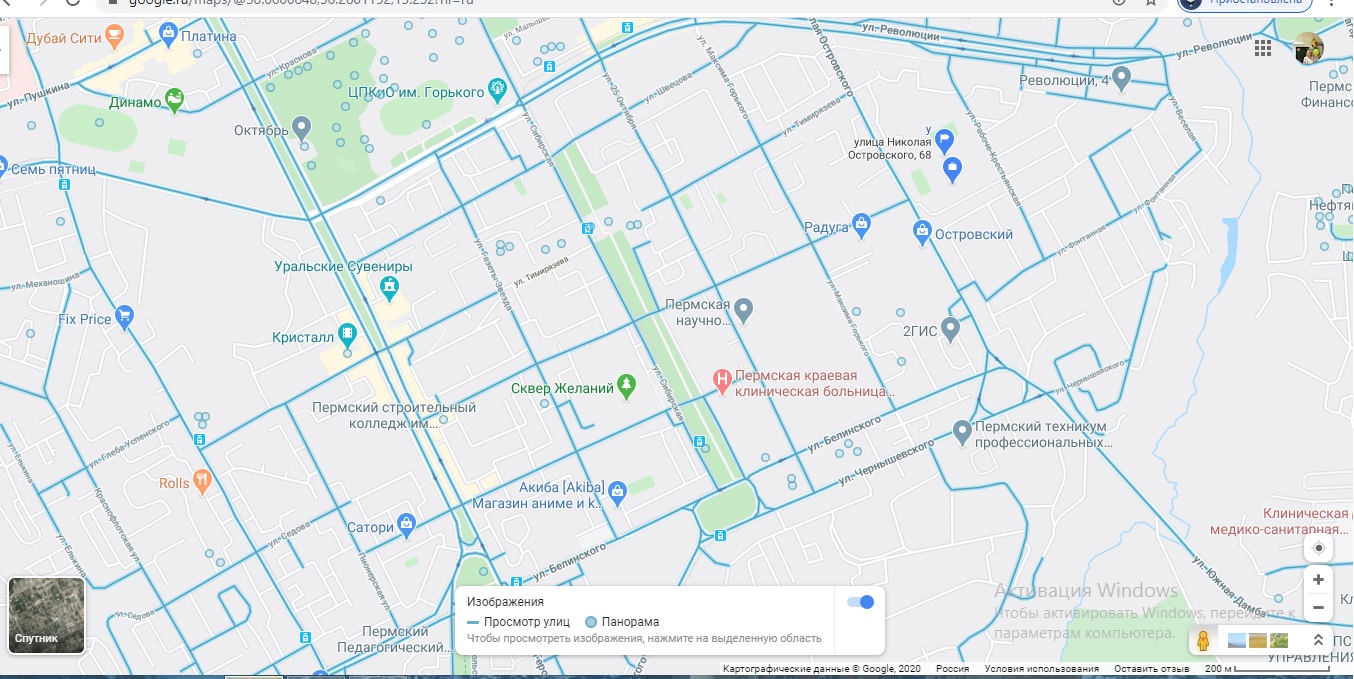 I этап – Оргмомент   I этап – Оргмомент   I этап – Оргмомент   I этап – Оргмомент   Интерактивная доскаКомпьютер учителяКомпьютер учителяПланшет ученика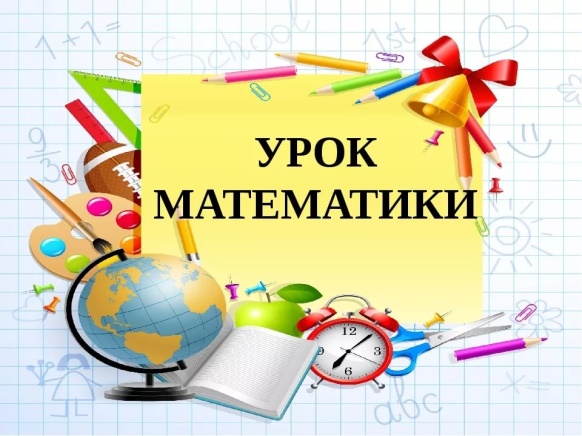 ПриветствиеПриветствиеII этап - Проверка домашнего задания. ЦелеполаганиеII этап - Проверка домашнего задания. ЦелеполаганиеII этап - Проверка домашнего задания. ЦелеполаганиеII этап - Проверка домашнего задания. ЦелеполаганиеИнтерактивная доскаКомпьютер учителяКомпьютер учителяПланшет ученикаСлайд – шоу:  1 картинка Проверка домашнего задания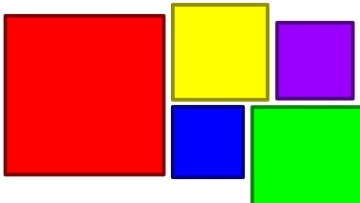 Слайд – шоу:  2 картинка Тема урока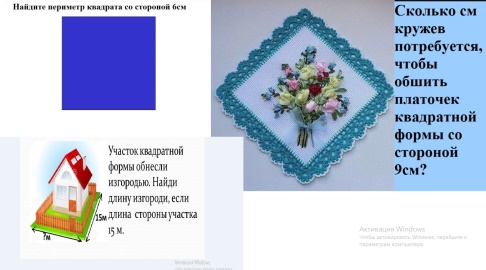 Слайд – шоу:  3 картинка  Цель урока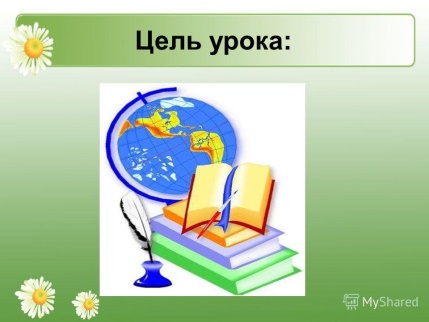 Слайд – шоу:  4 картинка  Девиз урока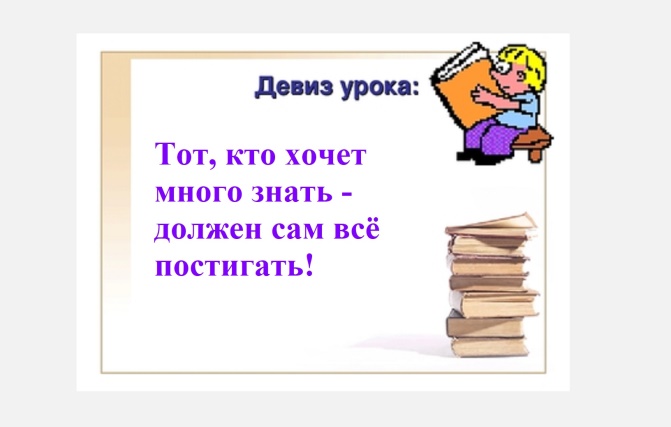 1.Учитель: Мы начинаем наш «Перевернутый урок»Почему он так необычно называется?Дети:   Тему повторяем дома в блоге, а в классе отрабатываем вопросы и задания, которые вызвали затруднения или интерес по изучаемой теме. Учитель:  Какую тему повторяли самостоятельно дома?  Дети: КвадратУчитель: Обсудим результаты домашней подготовки к уроку (Приложение 1).Кто полностью выполнил все задания, указанные в Маршрутном лист домашнего задания на странице блога  «Квадрат»? (Обратная связь «Светофор»)Учитель: Для проверки ваших знаний по теме я предложила тесты разной степени сложности в Google – Форме (Приложение 1). В таблице ответов я увидела, что не со всеми задачами вы справились.- Какие задания вызвали затруднения?Дети: задачи на нахождение периметра, связанные с жизненной ситуацией Сформулируйте тему урока (ответы детей).Учитель объявляет тему урока: Периметр квадрата. Решение геометрических задач2.ЦелеполаганиеЧем будем заниматься на уроке? Какую цель поставим?Сформулируйте цель урока (ответы детей).Цель урока: научиться решать  задачи на нахождение периметра квадрата, связанные с жизненной ситуацией (практические задачи, взятые из жизни). Учитель:  Прочитайте девиз нашего урокаТот, кто хочет много знать,            Должен сам все постигать- Как вы его понимаете?Ученики: Чтобы стать успешным, необходимо много заниматься самостоятельно, изучать различную информацию, читать дополнительную литературу.1.Учитель: Мы начинаем наш «Перевернутый урок»Почему он так необычно называется?Дети:   Тему повторяем дома в блоге, а в классе отрабатываем вопросы и задания, которые вызвали затруднения или интерес по изучаемой теме. Учитель:  Какую тему повторяли самостоятельно дома?  Дети: КвадратУчитель: Обсудим результаты домашней подготовки к уроку (Приложение 1).Кто полностью выполнил все задания, указанные в Маршрутном лист домашнего задания на странице блога  «Квадрат»? (Обратная связь «Светофор»)Учитель: Для проверки ваших знаний по теме я предложила тесты разной степени сложности в Google – Форме (Приложение 1). В таблице ответов я увидела, что не со всеми задачами вы справились.- Какие задания вызвали затруднения?Дети: задачи на нахождение периметра, связанные с жизненной ситуацией Сформулируйте тему урока (ответы детей).Учитель объявляет тему урока: Периметр квадрата. Решение геометрических задач2.ЦелеполаганиеЧем будем заниматься на уроке? Какую цель поставим?Сформулируйте цель урока (ответы детей).Цель урока: научиться решать  задачи на нахождение периметра квадрата, связанные с жизненной ситуацией (практические задачи, взятые из жизни). Учитель:  Прочитайте девиз нашего урокаТот, кто хочет много знать,            Должен сам все постигать- Как вы его понимаете?Ученики: Чтобы стать успешным, необходимо много заниматься самостоятельно, изучать различную информацию, читать дополнительную литературу.Слайд – шоу:  1 картинка Проверка домашнего заданияСлайд – шоу:  2 картинка Тема урокаСлайд – шоу:  3 картинка  Цель урокаСлайд – шоу:  4 картинка  Девиз урока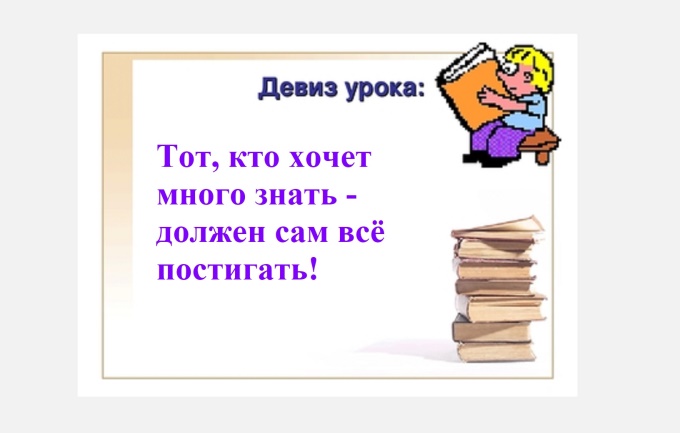 III этап - Актуализация знанийIII этап - Актуализация знанийIII этап - Актуализация знанийIII этап - Актуализация знанийИнтерактивная доскаКомпьютер учителяКомпьютер учителяПланшет ученика Интерактивное задание: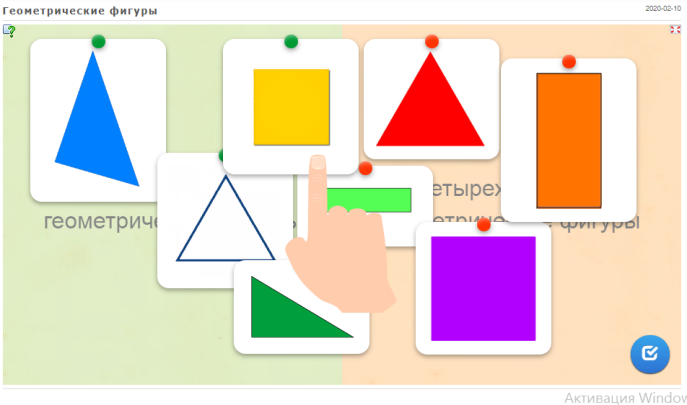 Сгруппируйте геометрические фигуры в 2, 3 группыУчитель: - Сегодня все ваши достижения мы будем фиксировать с помощью оценочного листа по критериям. (Приложение 3) Оценочный лист урока размещен в разделе блог, с ним вы познакомились  и распечатали до урокаУ вас есть возможность получить хорошие отметки, выполнив все задания правильноУчитель показывает  Таблицу достижений (Приложение 2)Выполните интерактивное задание,  распределите геометрические фигуры по группам. Учитель: Объясните по какому признаку сгруппированы фигуры?Дети: сгруппированы в 2 группы по форме (прямоугольники и треугольники)Учитель: Чем прямоугольники  отличаются от треугольники? (ответы детей)- Объясните, по какому признаку сгруппировали? Дети: Можно сгруппировать в 3 группы по форме (прямоугольники, квадраты и треугольники) Учитель: - Чем прямоугольник отличается от квадрата? (ответы детей)Учитель: Оцените выполнение интерактивного задания и запишите свой результат  в  оценочный лист.                         Обратная связь «Светофор»Учитель: Работаем в сессионных залах, обсудите, что вы знаете о свойствах  квадрате? После обсуждения возвращаются в основной зал -  Дайте определение, что такое квадрат?- Что дополнительно вы знаете о квадрате? (Плоская геометрическая фигура)- Что можно определить у квадрата?Дети:  у квадрата можно определить периметрУчитель: Как найти периметр?  Дети: чтобы найти периметр квадрата, надо сложить длины всех его сторон. Учитель открывает карточку: Учитель: Эти знания помогут во время выполнения заданий на уроке.Учитель: - Сегодня все ваши достижения мы будем фиксировать с помощью оценочного листа по критериям. (Приложение 3) Оценочный лист урока размещен в разделе блог, с ним вы познакомились  и распечатали до урокаУ вас есть возможность получить хорошие отметки, выполнив все задания правильноУчитель показывает  Таблицу достижений (Приложение 2)Выполните интерактивное задание,  распределите геометрические фигуры по группам. Учитель: Объясните по какому признаку сгруппированы фигуры?Дети: сгруппированы в 2 группы по форме (прямоугольники и треугольники)Учитель: Чем прямоугольники  отличаются от треугольники? (ответы детей)- Объясните, по какому признаку сгруппировали? Дети: Можно сгруппировать в 3 группы по форме (прямоугольники, квадраты и треугольники) Учитель: - Чем прямоугольник отличается от квадрата? (ответы детей)Учитель: Оцените выполнение интерактивного задания и запишите свой результат  в  оценочный лист.                         Обратная связь «Светофор»Учитель: Работаем в сессионных залах, обсудите, что вы знаете о свойствах  квадрате? После обсуждения возвращаются в основной зал -  Дайте определение, что такое квадрат?- Что дополнительно вы знаете о квадрате? (Плоская геометрическая фигура)- Что можно определить у квадрата?Дети:  у квадрата можно определить периметрУчитель: Как найти периметр?  Дети: чтобы найти периметр квадрата, надо сложить длины всех его сторон. Учитель открывает карточку: Учитель: Эти знания помогут во время выполнения заданий на уроке.1.Выполните интерактивное задание,  распределите геометрические фигуры по группамПройдите  по 1 ссылке https://learningapps.org/display?v=pjssbrpot20 и разложите геометрические фигуры в 2 группы     Пройдите  по 2 ссылке https://learningapps.org/display?v=p553xm9na20) и разложите геометрические фигуры в 3 группы 2.Сформулируйте свойства квадрата3. Проверь по эталону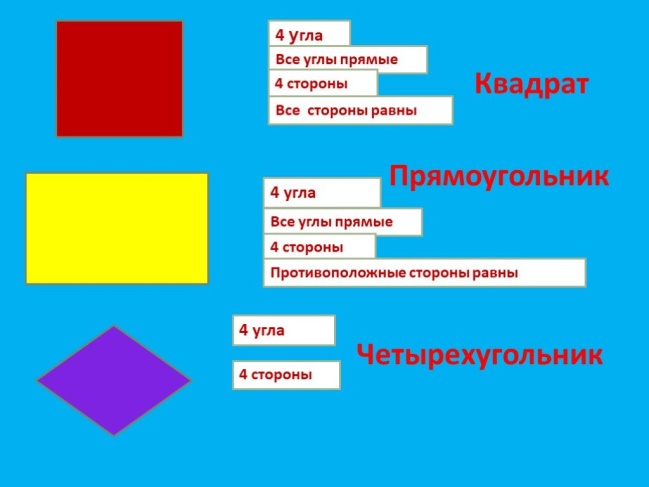 IV этап - Самоопределение к деятельности. МотивацияIV этап - Самоопределение к деятельности. МотивацияIV этап - Самоопределение к деятельности. МотивацияIV этап - Самоопределение к деятельности. МотивацияИнтерактивная доскаИнтерактивная доскаКомпьютер учителяПланшет ученикаКартинки домов необычной формы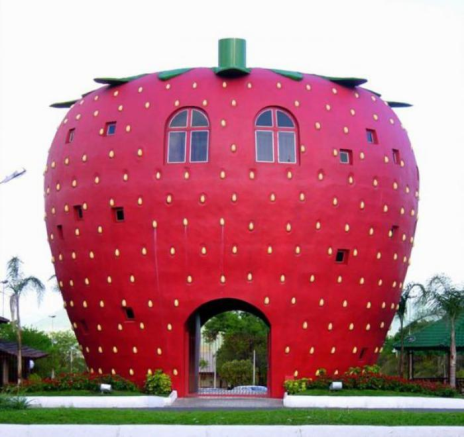 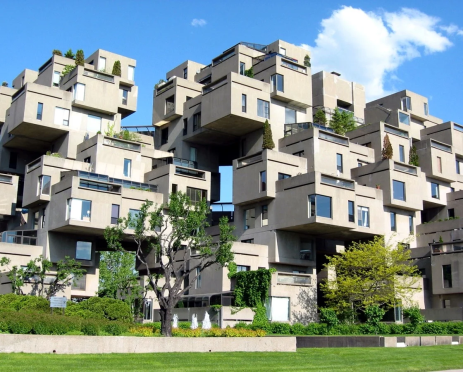 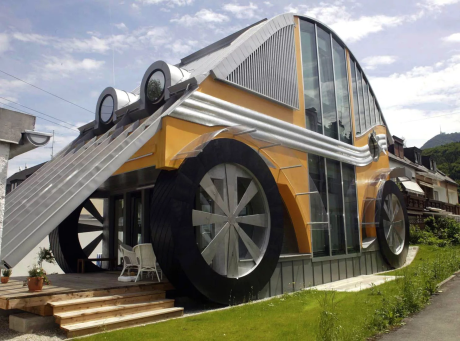 Картинки домов необычной формыУчитель: Посмотрите, какие необычные дома.Как вы думаете, кто придумал такое чудо? Люди, какой профессии? Дети: высказывают свои предположенияУчитель: давайте проверим ваши догадки.Рассмотрите картинки необычных домов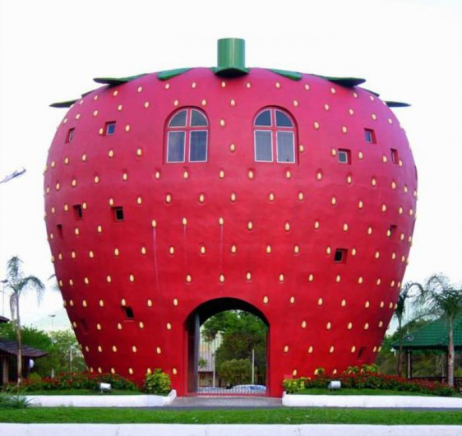 V этап - Устный счетV этап - Устный счетV этап - Устный счетV этап - Устный счетИнтерактивная доскаИнтерактивная доскаКомпьютер учителяПланшет ученика1.Устный счет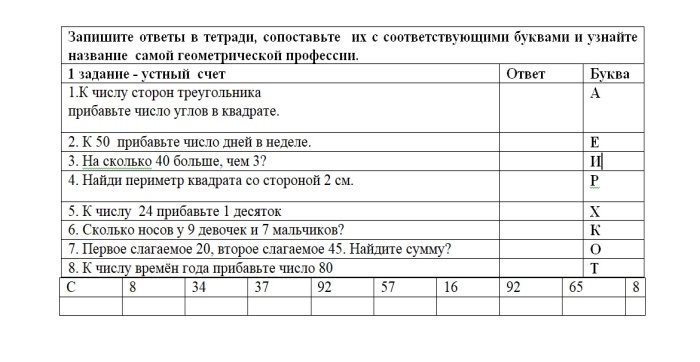 2.Проверим по эталонуhttps://docs.google.com/presentation/d/1gtBxkWz0vJ5MtUCtEqx7HIXJoznB7odcl5DV4VbmON4/edit#slide=id.p1.Устный счет2.Проверим по эталонуhttps://docs.google.com/presentation/d/1gtBxkWz0vJ5MtUCtEqx7HIXJoznB7odcl5DV4VbmON4/edit#slide=id.p- Считаем устно, записываем ответы в тетрадьУчитель: Какое слово получилось?Проверка по эталону В старину архитектора называли зодчий.Учитель: Говорят, что это самая геометрическая профессия. Посмотрите вокруг. Мы живем в мире геометрических фигур. Они повсюду. Все это придумали архитекторы.- Какие знания и умения нужны архитектору для работы?Дети:  нужны хорошая фантазия, воображение,  точность в математических расчетах, пространственное мышление.2.Откройте файл №1, выполните в тетради задание( Приложение 4)Учитель: во время счета вы старались быть точными, посмотрите критерии, запишите результат  в оценочный лист.Откройте файл №1, выполните в тетради задание 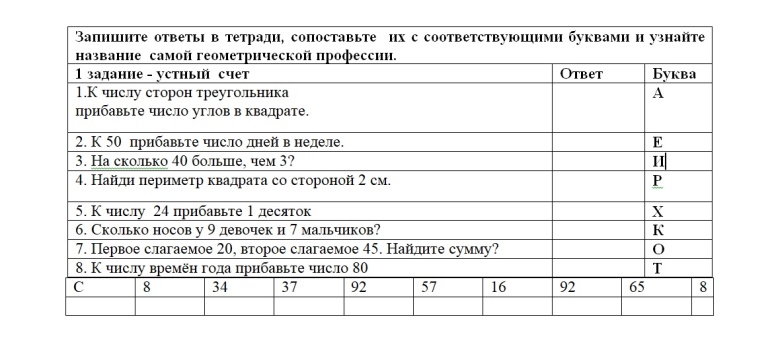 VI этап  - Работа с видеофрагментомVI этап  - Работа с видеофрагментомVI этап  - Работа с видеофрагментомVI этап  - Работа с видеофрагментомИнтерактивная доскаИнтерактивная доскаКомпьютер учителяПланшет ученикаСлайд  - шоу  картинка 1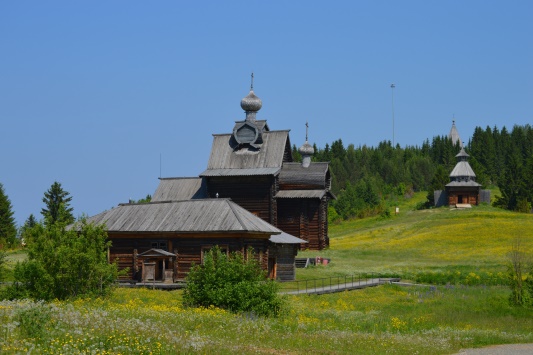 Видеофрагмент 2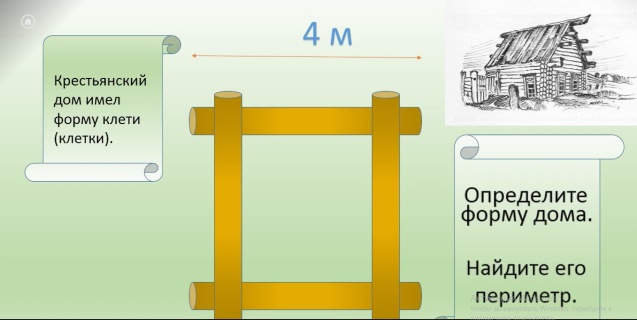 Слайд  - шоу  картинка 1Видеофрагмент 2Учитель: Архитектор в своей работе руководствуется 3 правилами. Все, что он создает должно быть прочным, приносить людям пользу и быть красивым.Учитель: В Пермском крае сохранилось много памятников деревянного зодчества. Это музей под открытым небом «Хохловка», некоторым зданиям  более 300 лет.- Какие секреты знали зодчие, что строили на века? Демонстрация видеофрагмента- Как вы поняли, почему дома такие долговечные? Дети: основание  дома (клеть) квадратной формы.Учитель: В музее Хохловка есть Спасо-Преображенская церковь, построенная в 1702 году. В основе конструкции лежит клеть – простой четырехугольный срубСлайд  - шоу  картинка 12.При  дистанционном уроке проходят по ссылке для просмотра видеоролика о деревенской избе https://youtu.be/dqUCe9ZrNe0VII этап - Решение геометрических задач на нахождение периметраVII этап - Решение геометрических задач на нахождение периметраVII этап - Решение геометрических задач на нахождение периметраVII этап - Решение геометрических задач на нахождение периметраИнтерактивная доскаКомпьютер учителяКомпьютер учителяПланшет ученикаНайдите периметр сложной фигуры  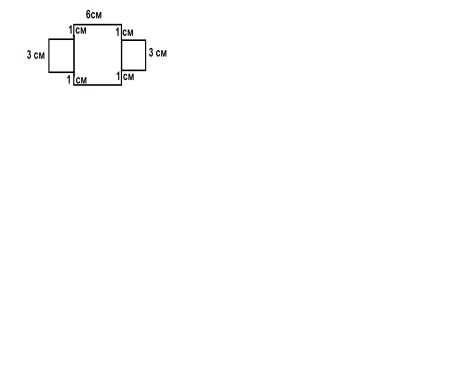 У вас вызвала затруднение дома задача, где надо найти периметр сложной фигуры.Учитель: Кто объяснит, как решить такую задачу?Выслушиваются мнения ребят.Учитель: решите задачу на нахождение периметра, сделайте устное вычисление У вас вызвала затруднение дома задача, где надо найти периметр сложной фигуры.Учитель: Кто объяснит, как решить такую задачу?Выслушиваются мнения ребят.Учитель: решите задачу на нахождение периметра, сделайте устное вычисление Найдите периметр сложной фигурыVIII этап - Решение геометрических задач, связанных с жизненной ситуацией VIII этап - Решение геометрических задач, связанных с жизненной ситуацией VIII этап - Решение геометрических задач, связанных с жизненной ситуацией VIII этап - Решение геометрических задач, связанных с жизненной ситуацией Интерактивная доскаКомпьютер учителяКомпьютер учителяПланшет ученикаСлайд – шоу 1: задачи  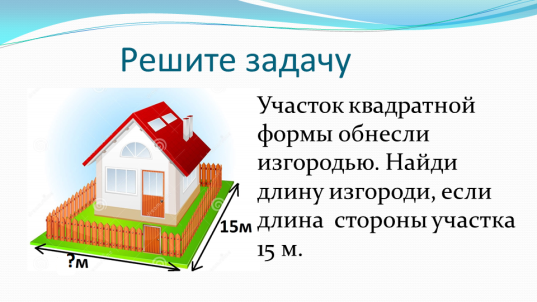 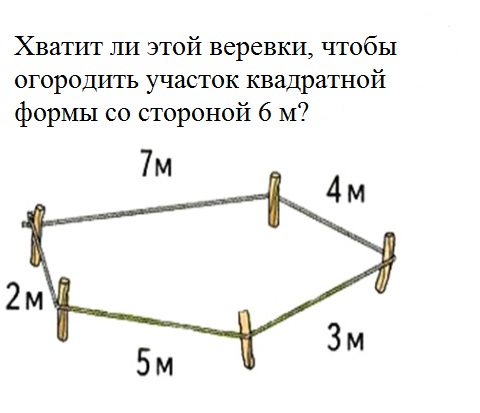 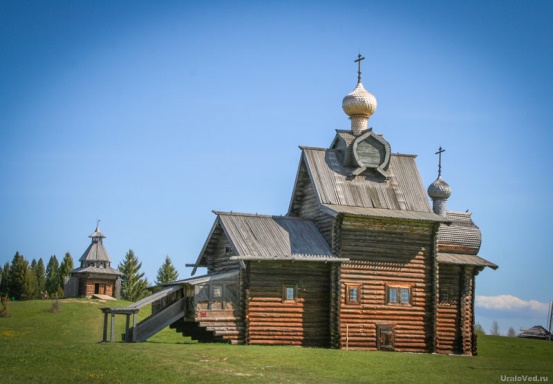 Слайд – шоу 2:   проверка по эталону. Учитель: - Предлагаю на выбор решить несколько задач, разной степени сложности Вам предлагается решить задачи, связанных с жизненной ситуацией  (Приложение 5)Дети выбирают задачу или несколько (если считают, что  успеют их решить) и  начинают выполнять решение выбранных задач. Учитель: обращаю ваше внимание на критерии оценивания, важно решить не только быстро, но и правильно, без вычислительных ошибок.Учитель: во время решения задач  вы старались быть точными, посмотрите критерии, запишите результат  в оценочный лист На решение задач отводится 3 мин. Учитель включает Таймер:https://uchebnik.mos.ru/system_2/atomic_objects/files/005/680/237/transcoded/3_Minute_Timer.mp4Учитель: - Предлагаю на выбор решить несколько задач, разной степени сложности Вам предлагается решить задачи, связанных с жизненной ситуацией  (Приложение 5)Дети выбирают задачу или несколько (если считают, что  успеют их решить) и  начинают выполнять решение выбранных задач. Учитель: обращаю ваше внимание на критерии оценивания, важно решить не только быстро, но и правильно, без вычислительных ошибок.Учитель: во время решения задач  вы старались быть точными, посмотрите критерии, запишите результат  в оценочный лист На решение задач отводится 3 мин. Учитель включает Таймер:https://uchebnik.mos.ru/system_2/atomic_objects/files/005/680/237/transcoded/3_Minute_Timer.mp4Откройте файл №2, выполните в тетради задание, решите задачи по выбору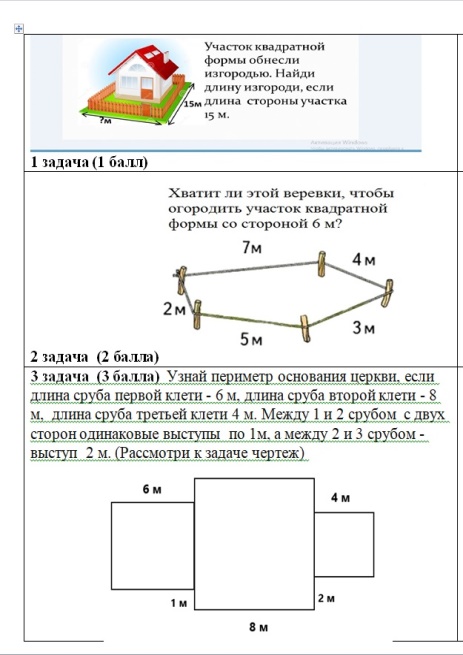 IX– Физминутка   IX– Физминутка   IX– Физминутка   IX– Физминутка   Интерактивная доскаКомпьютер учителяКомпьютер учителяПланшет ученикаМузыкальная   зарядка 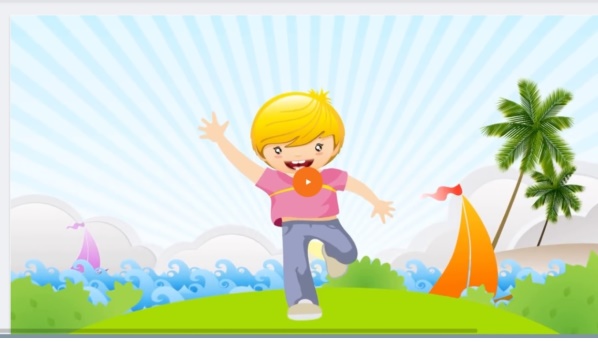 Учитель: Выполняем музыкальную зарядкуУчитель: Выполняем музыкальную зарядку1.Выполните  музыкальную зарядкуПри  дистанционном уроке проходят по ссылке на зарядку https://youtu.be/Q7PVX5cEvNQ)X - Метапредметное задание, связанное с регионом проживанияX - Метапредметное задание, связанное с регионом проживанияX - Метапредметное задание, связанное с регионом проживанияX - Метапредметное задание, связанное с регионом проживанияИнтерактивная доскаКомпьютер учителяКомпьютер учителяПланшет ученика1.Посмотрите  обучающее видео 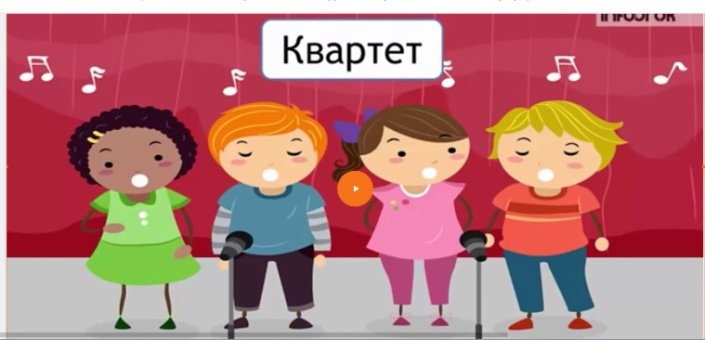 Слайд-шоу  картинка 1:  Карта городского района в Google – Карта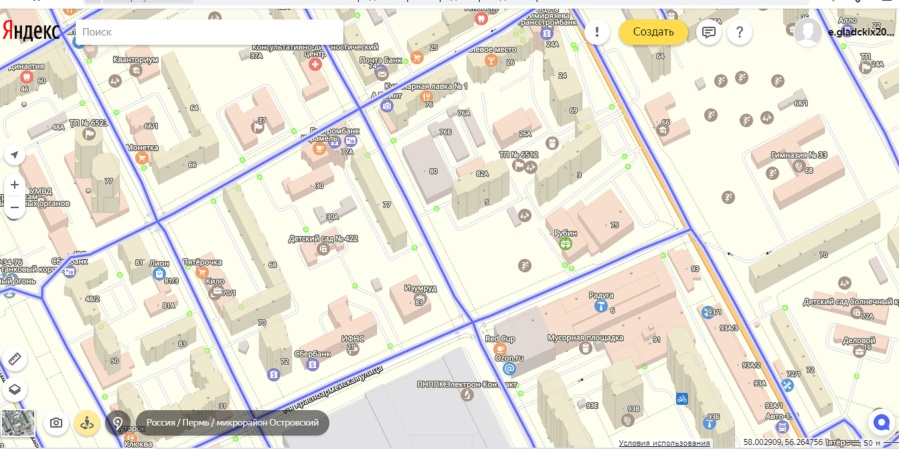 Слайд – шоу картинка 2: Памятник «Цветик – семицветик»           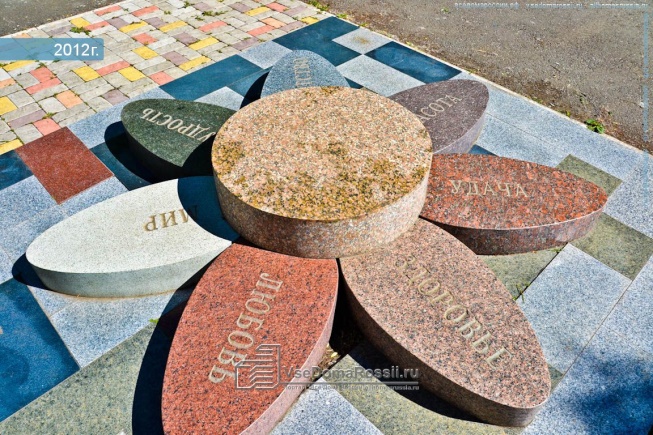 Слайд – шоу картинка 3 Контроль: Карта кварталов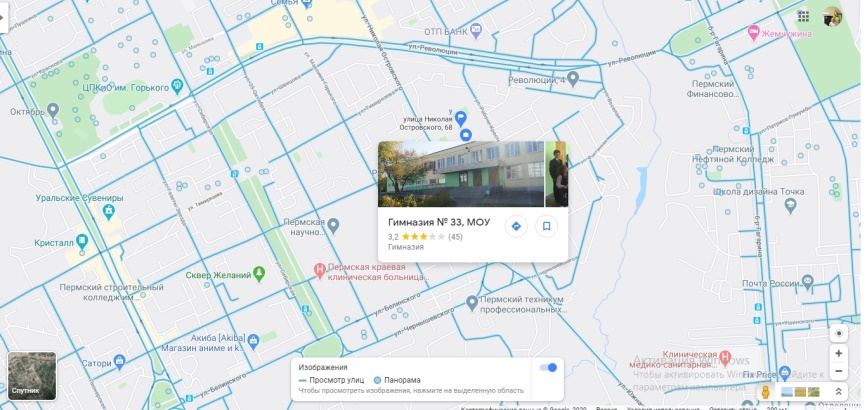 Проверка по эталону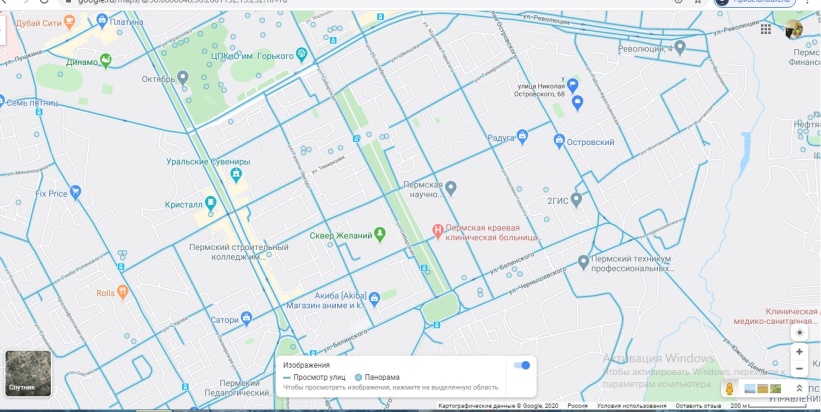 Учитель: Откуда  пришло к нам слово квадрат? Квартал? - Как называется часть города, образованная пересечением четырёх улиц? - Кто  разрабатывает кварталы? (Архитекторы разрабатывают жилые кварталы) Учитель: Рассмотрите карту Сведловского  района г.Перми (Приложение 6)Архитекторы проектируют не только здания, но и целые кварталы. 2 правило архитектора  - их работа приносит пользу. Когда  созданы жилые кварталы, есть названия улиц, людям удобно жить в таком микрорайоне.Учитель: синими линиями на карте  выделены улицы, пересекаясь,  они образуют кварталы. - Найдите на карте кварталы.  Они квадратной формы?Дети: Они не совсем квадратной формы.- На какой улице находиться наша гимназия? ( Дети находят на карте изображение гимназии и определяют улицу)Учитель: В нескольких кварталах от нашей гимназии находиться сквер Желаний.( зеленый значок)-  Вы знаете, почему он так называется? - Чем интересен сквер Желаний? Дети: В центре сквера - мраморная ромашка Учитель: Восхитительный настоящий цветик-семицветик из детской сказки одесского писателя В. Катаева, установленный в 2010 году. На семи его лепестках написаны слова: мудрость, любовь, мир, счастье, красота, удача, богатство. Считается, что если прикоснуться к нужному лепестку, то ваше желание должно сбыться, потому что это волшебный цветок, - Сколько кварталов от школы до  сквера Желаний Дети дают ответы Учитель: Проверка по эталонуУчитель: Откуда  пришло к нам слово квадрат? Квартал? - Как называется часть города, образованная пересечением четырёх улиц? - Кто  разрабатывает кварталы? (Архитекторы разрабатывают жилые кварталы) Учитель: Рассмотрите карту Сведловского  района г.Перми (Приложение 6)Архитекторы проектируют не только здания, но и целые кварталы. 2 правило архитектора  - их работа приносит пользу. Когда  созданы жилые кварталы, есть названия улиц, людям удобно жить в таком микрорайоне.Учитель: синими линиями на карте  выделены улицы, пересекаясь,  они образуют кварталы. - Найдите на карте кварталы.  Они квадратной формы?Дети: Они не совсем квадратной формы.- На какой улице находиться наша гимназия? ( Дети находят на карте изображение гимназии и определяют улицу)Учитель: В нескольких кварталах от нашей гимназии находиться сквер Желаний.( зеленый значок)-  Вы знаете, почему он так называется? - Чем интересен сквер Желаний? Дети: В центре сквера - мраморная ромашка Учитель: Восхитительный настоящий цветик-семицветик из детской сказки одесского писателя В. Катаева, установленный в 2010 году. На семи его лепестках написаны слова: мудрость, любовь, мир, счастье, красота, удача, богатство. Считается, что если прикоснуться к нужному лепестку, то ваше желание должно сбыться, потому что это волшебный цветок, - Сколько кварталов от школы до  сквера Желаний Дети дают ответы Учитель: Проверка по эталону1.При дистанционном уроке проходят по ссылке на видео https://www.youtube.com/watch?v=UIZBZ-ucQDE&feature=youtu.be  Слайд-шоу  картинка 1:  Карта городского района в Google – Карта 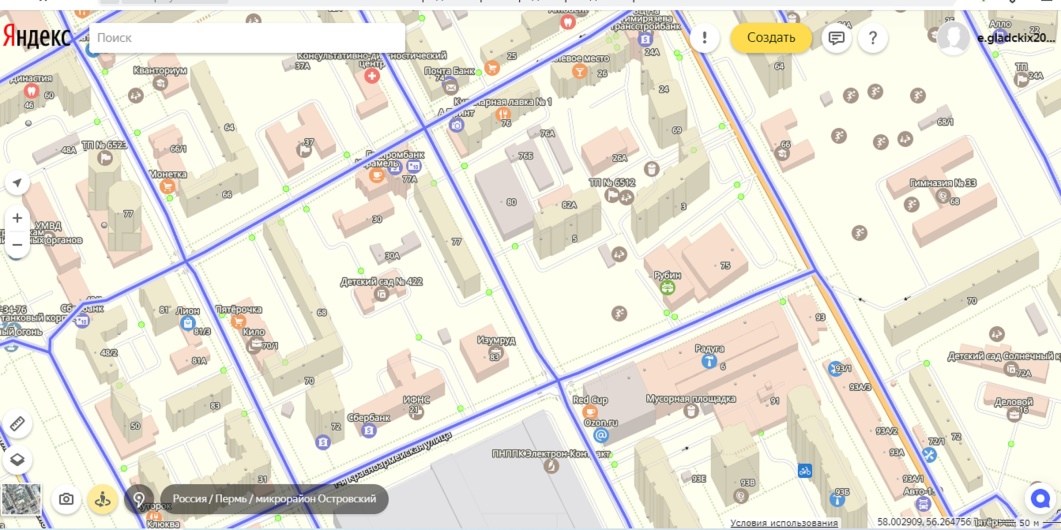 Слайд – шоу картинка 2: Памятник «Цветик – семицветик» Слайд – шоу картинка 2 – Карта кварталов до сквера ЖеланийПроверка по эталонуXI этап – Проверка знаний. Тестовое заданиеXI этап – Проверка знаний. Тестовое заданиеXI этап – Проверка знаний. Тестовое заданиеXI этап – Проверка знаний. Тестовое заданиеИнтерактивная доскаКомпьютер учителяКомпьютер учителяПланшет ученикаПроверка знаний. Тестовое заданиеУчитель: Проверим с помощью теста, как вы научились решать задачи на нахождение периметраДети решают задачи теста с автоматической проверкой в Google - Форме. Учитель: в оценочном листе запишите  количество баллов после выполнения тестаУчитель: Проверим с помощью теста, как вы научились решать задачи на нахождение периметраДети решают задачи теста с автоматической проверкой в Google - Форме. Учитель: в оценочном листе запишите  количество баллов после выполнения тестаПройдите по 1 ссылке, если хотите выполнить тест базового уровня: https://forms.gle/S88Kzowv5PJMMwtt7Пройдите по 2 ссылке, если хотите выполнить тест повышенного уровня https://docs.google.com/forms/d/1pUNGXyZqGpGgQAQSF4ZwLoTy6FR-AJVKnyH0hlGDV2s/editXII этап – РефлексияXII этап – РефлексияXII этап – РефлексияXII этап – РефлексияИнтерактивная доскаКомпьютер учителяКомпьютер учителяПланшет ученикаСлайд – шоу: 1.Таблица достижений 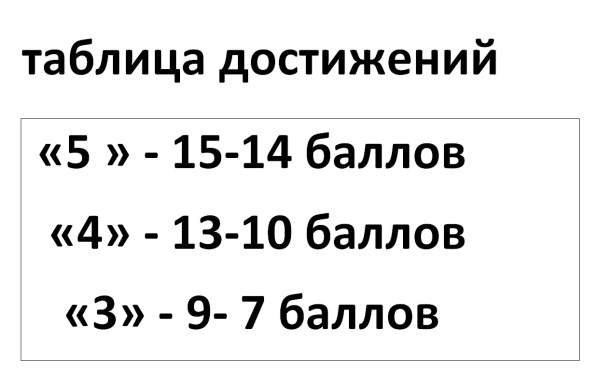 2.Рефлексия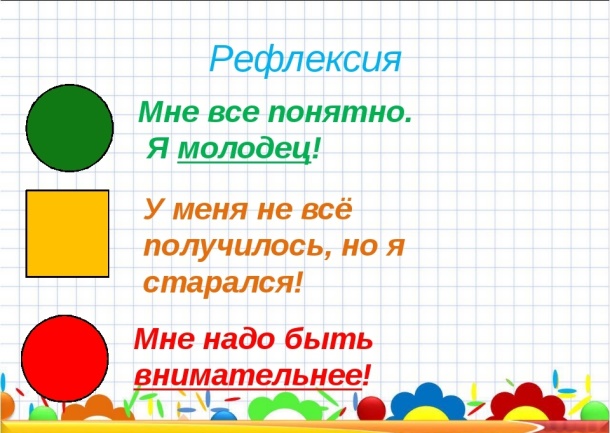 Учитель: Какую цель вы ставили в начале урока? Дети: научиться решать задачи на нахождение периметра.Учитель: Кто достиг цели? Кто сегодня научился новому?Учитель: -  Подсчитайте в оценочном листе  все набранные баллы. Дети: подсчитывают баллы и анализируют свой результат по Таблице достижений (обратная связь «Светофор»).                            - Поднимите квадрат зеленого цвета, если  у вас все получилось, вы набрали 15  - 14 баллов.- Поднимите квадрат желтого  цвета, если вы старались, но у вас не все получилось, вы набрали 13 – 10  баллов- Поднимите квадрат красного цвета, если вам надо еще постараться, вы набрали  9 - 7 балловУчитель: Какую цель вы ставили в начале урока? Дети: научиться решать задачи на нахождение периметра.Учитель: Кто достиг цели? Кто сегодня научился новому?Учитель: -  Подсчитайте в оценочном листе  все набранные баллы. Дети: подсчитывают баллы и анализируют свой результат по Таблице достижений (обратная связь «Светофор»).                            - Поднимите квадрат зеленого цвета, если  у вас все получилось, вы набрали 15  - 14 баллов.- Поднимите квадрат желтого  цвета, если вы старались, но у вас не все получилось, вы набрали 13 – 10  баллов- Поднимите квадрат красного цвета, если вам надо еще постараться, вы набрали  9 - 7 балловСлайд – шоу: 1.Таблица достижений 2.РефлексияX1II этап - Домашнее заданиеX1II этап - Домашнее заданиеX1II этап - Домашнее заданиеX1II этап - Домашнее заданиеИнтерактивная доскаКомпьютер учителяКомпьютер учителяПланшет ученика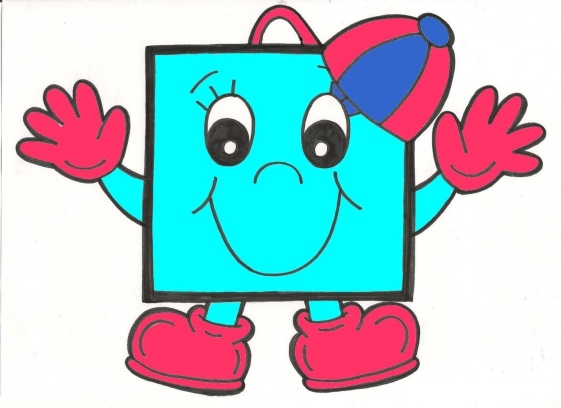 Учитель: Составьте узор  из квадратов, выполненную работу  выложите в  родительской группе ВК для выявления победителя «Приза зрительских симпатий».Учитель: Составьте узор  из квадратов, выполненную работу  выложите в  родительской группе ВК для выявления победителя «Приза зрительских симпатий».Желаю успеха!Маршрутный лист подготовки к урокуМаршрутный лист подготовки к урокуМаршрутный лист подготовки к урокуИнструкцияЗаданияОтметка о выполненииШаг 1.Смотрю обучающее видео, изучаю дополнительную литературу 1.Зайди  на главную страницу блога «Математика»в раздел «Видеоматериалы.  Квадрат», посмотри видеофильмы (5 мин).2.Можешь найти дополнительный материал по теме в энциклопедии.Шаг 2.Повторяю, что узнал (а) и отвечаю на вопросы  1.Можешь посмотреть видео несколько раз, чтобы запомнить определения.2.Что такое квадрат? Назови свойства квадрата.Как найти периметр квадрата?Шаг 3. Проверяю свои знания Пройди по ссылке и выполни домашнее задание (10 мин)  в  Google – Форме (по выбору)тест (базовый уровень) https://forms.gle/bG6N53sYv32UhZrb9     тест (повышенный уровень)https://forms.gle/BxmQHiLCuxyDFjts5   Шаг 4.Дополнительно проверяю свои знания Пройди по ссылке и  проверь, как запомнил тему  С помощью викторины (3мин.):   https://learningapps.org/watch?v=pfdy88mp520          С помощью задания  «Вставь пропущенное слово» (3 мин.): https://learningapps.org/display?v=paq2wjty220                                              Таблица достижений«5»  - 15 – 13 баллов«4»  - 12  -  10 баллов«                                        «3»  -  9 – 7 балловОценочный листОценочный листОценочный листОценочный листОценочный листТема урока: Периметр квадрата. Решение геометрических задачТема урока: Периметр квадрата. Решение геометрических задачТема урока: Периметр квадрата. Решение геометрических задачТема урока: Периметр квадрата. Решение геометрических задачТема урока: Периметр квадрата. Решение геометрических задач№Основные виды работКритерии  оцениванияКритерии  оцениванияСамооценка1 заданиеИнтерактивное задание 1Задания выполнены без ошибок с 1 попытки – 2 баллаЗадания выполнены  со 2 попытки - 1 балл Задания выполнено с 3 попытки –  0 балловЗадания выполнены без ошибок с 1 попытки – 2 баллаЗадания выполнены  со 2 попытки - 1 балл Задания выполнено с 3 попытки –  0 баллов2 заданиеИнтерактивное задание 2Задания выполнены без ошибок с 1 попытки – 2 баллаЗадания выполнены  со 2 попытки - 1 балл Задания выполнено с 3 попытки –  0 балловЗадания выполнены без ошибок с 1 попытки – 2 баллаЗадания выполнены  со 2 попытки - 1 балл Задания выполнено с 3 попытки –  0 баллов3 заданиеУстный счетЗадания выполнены без ошибок  – 3 баллаРешены с 1- 3 вычислительными ошибками - 1 баллРешены  с 4 и более ошибками –  0 баллов Задания выполнены без ошибок  – 3 баллаРешены с 1- 3 вычислительными ошибками - 1 баллРешены  с 4 и более ошибками –  0 баллов 4заданиеРешение геометрических задач (по выбору базовый или повышенный  уровень)Задача 1 решена  верно - 1 баллЗадача  решена с  вычислительной ошибкой – 1 бал. Задача не решена – 0 балловЗадача 1 решена  верно - 1 баллЗадача  решена с  вычислительной ошибкой – 1 бал. Задача не решена – 0 баллов4заданиеРешение геометрических задач (по выбору базовый или повышенный  уровень)Задача 2 решена  верно - 2 баллаЗадача  решена с  вычислительной ошибкой – 1 бал.Задача не решена – 0 балловЗадача 2 решена  верно - 2 баллаЗадача  решена с  вычислительной ошибкой – 1 бал.Задача не решена – 0 баллов4заданиеРешение геометрических задач (по выбору базовый или повышенный  уровень)Задача 3 решена  верно - 3 баллаЗадача  решена с  вычислительной ошибкой – 1 бал.Задача не решена – 0 балловЗадача 3 решена  верно - 3 баллаЗадача  решена с  вычислительной ошибкой – 1 бал.Задача не решена – 0 баллов5 заданиеТест  с автоматической проверкойТесты базового уровня  Тест повышенного уровня Запиши количество баллов после выполнения тестаТаблица достиженийТаблица достижений«5»  - 15 – 13 баллов     «4»  - 12  -  10 баллов«3»  -  9 – 7 баллов«5»  - 15 – 13 баллов     «4»  - 12  -  10 баллов«3»  -  9 – 7 балловЗапишите ответы в тетради, сопоставьте  их с соответствующими буквами и узнайте название  самой геометрической профессии.Запишите ответы в тетради, сопоставьте  их с соответствующими буквами и узнайте название  самой геометрической профессии.Запишите ответы в тетради, сопоставьте  их с соответствующими буквами и узнайте название  самой геометрической профессии.1 задание - устный  счетОтветБуква 1.К числу сторон треугольникаприбавьте число углов в квадрате.А2. К 50  прибавьте число дней в неделе.Е3. На сколько 40 больше, чем 3?И4. Найди периметр квадрата со стороной 2 см.Р5. К числу  24 прибавьте 1 десятокХ6. Сколько носов у 9 девочек и 7 мальчиков?К7. Первое слагаемое 20, второе слагаемое 45. Найдите сумму?О8. К числу времён года прибавьте число 80ТС83437925716926581 задача (1 балл)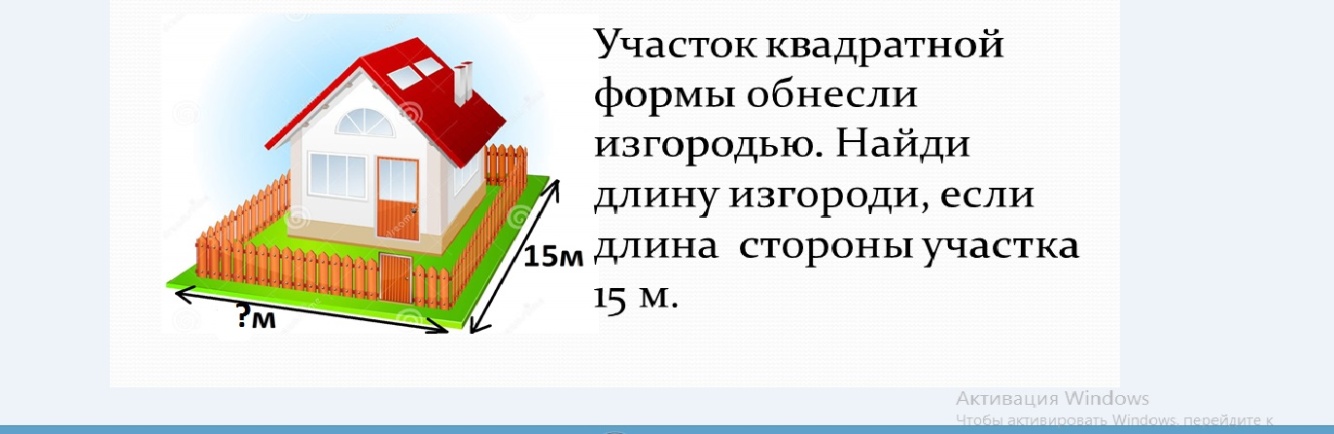 Решение2 задача  (2 балла)Решение3 задача  (3 балла)  Узнай периметр основания церкви, если длина сруба первой клети - 6 м, длина сруба второй клети - 8 м,  длина сруба третьей клети 4 м. Между 1 и 2 срубом  с двух сторон одинаковые выступы  по 1м, а между 2 и 3 срубом - выступ  2 м. (Рассмотри к задаче чертеж) 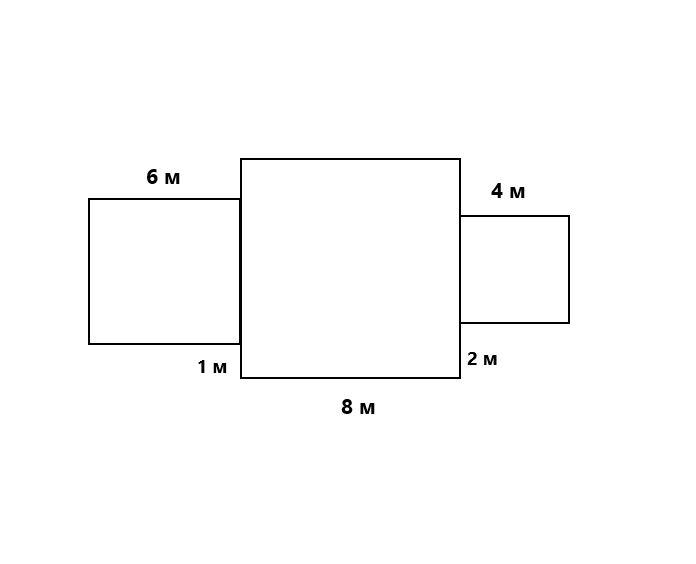 Решение